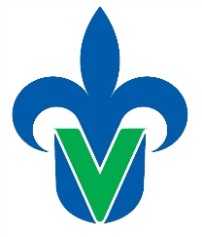 	TESISTAC. Técnico Académico Encargado de LaboratorioEl catedrático __________________________________________ director del trabajo recepcional denominado:_____________________________________________________________________________________________________________________________________Solicita autorización para que el (los) estudiante(s) utilicen el equipo: _____________________________________________________________________________El material de laboratorio siguiente:						Reactivos:______________________              _______________________            _________________     DIRECTOR DE TESIS                         SECRETARIO ACADEMICO 	                      TESISTA (S)MATRICULANOMBRE DE TESISTASPROGRAMA EDUCATIVO